156010, г. Кострома,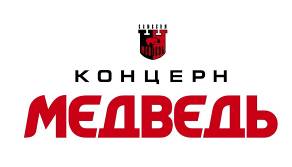  ул. Солониковская, д. 8+7 (4942) 419-107Горелка пеллетная серии OXI Ceramik500-600кВтПаспортИнструкция по монтажу и эксплуатации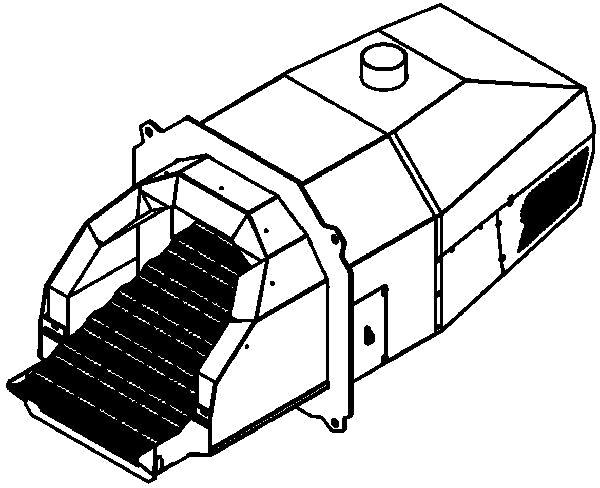 1ПаспортНазначение и область примененияизделияПеллетная горелка факельного типа серии OXI Ceramik предназначена для автоматизированного сжигания топливных гранул – пеллет. Горелка устанавливается в дверцу твердотопливного котла, что существенно упрощает ее обслуживание. Установка и ввод в эксплуатацию должны выполняться сертифицированным специалистом, прошедшим обучение у производителя горелок.Основные техническиехарактеристикиВвиду постоянного совершенствования конструкции горелок производитель оставляет за собой право на внесение изменений в конструкцию изделия, не ухудшающих его технических и эксплуатационных характеристик.Комплект поставки (базоваякомплектация)ГарантияпроизводителяГарантийные обязательства производителя выполняются согласно прилагаемого к изделию Гарантийного талона, при наличии в нем всех необходимых отметок и печати продавца.Срок службы иутилизацияПри соблюдении всех правил Руководства по монтажу и эксплуатации срок эксплуатации изделия - 10 лет. По окончанию эксплуатации изделие утилизируется согласно Правилам и санитарным нормам Вашего региона.Сведения опроизводителеООО «КМПУ №7» 156010, г. Кострома, ул. Солониковская, 10 Г . Тел/факс: (4942) 32-68-01, E-Mail: post@promatika.ruСведения оприемкеГорелка пеллетная OXI Ceramik _____ кВтзав.№	соответствует требованиям ТУ 25.3-38876826-001:2014 и признана пригодной кэксплуатации.Датавыпуска	.	.201	г.	КонтролерОТК	М.П.ИнструкцияпомонтажуиэксплуатацииСОДЕРЖАНИЕстр.ТехническиеданныеКраткоеописаниегорелки………………………………………….6Характеристикитоплива…………………………………………….6Устройствоипринципработыгорелки….………………………     7Указания помонтажу2.1Требования ккотлам………………………………………………….92.2Монтажгорелки………………………………………………………..9Расположениеоборудования в котельной…………….…………10Монтажэлектрическойчастигорелки.…………………………….11Вводв эксплуатациюПереченьвыполняемыхработ…………………………………..13Эксплуатация4.1Режимыработыгорелки……………………………………….….	144.2Панельуправления ………………………………………..……	15Пользовательскоеменю…………………………………………….18Подготовка к запускугорелки………………………………..……..19Запускгорелки………………………………………………………….20Остановка горелки……………………………………………………..204.7Аварийнаясигнализация……………………………………………204.8Обслуживание…………………………………………………………214.9 Заменаплавкогопредохранителя…………………………………   22Сервисное меню контроллера горелки………………………………	236.	Вводв эксплуатацию ……………………………………………………… 27Карта ввода в эксплуатациюТаблица настроек горелкиТехническиеданныеКраткое описаниегорелкиГорелка OXI Ceramik представляет собой автоматическую моноблочную модулируемую горелку с электронным управлением. Горелка предназначена для сжигания топливных гранул – пеллет.Контроллер горелки поддерживает заданную пользователем температуру теплоносителя, автоматически подает топливо из бункера. Горелка имеет функции автоматического розжига, модуляции мощности, затухания, самоочистки от золы, аварийную защиту при возникновении обратной тяги или перегреве теплоносителя.Контроллер горелки снабжен входом для подключения комнатного термостата. Комнатный термостат позволяет поддерживать заданную температуру в помещении и удаленно управлять работой горелки.Обслуживание горелки пользователем сводится к загрузке топлива в бункер и периодической очистке топки горелки от золы.ХарактеристикитопливаГорелка предназначена для сжигания агропеллеты (пелеты из лузги подсолнечника), древесной пеллеты и пеллеты из лузги подсолнечника стандартов EN plus-A1, EN plus-A2 и EN-B. Для корректной работы горелки пеллета должна соответствовать следующим характеристикам:В	горелке запрещено сжигать пеллету из соломы, синтетических материалов и т.д. Запрещено смешивать пеллеты разного типа и состава.Изготовитель горелок OXI не несет ответственность за работоспособность горелки при использовании топлива не соответствующегокачества.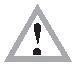 Габаритные размеры горелки представлены на рисунке 1.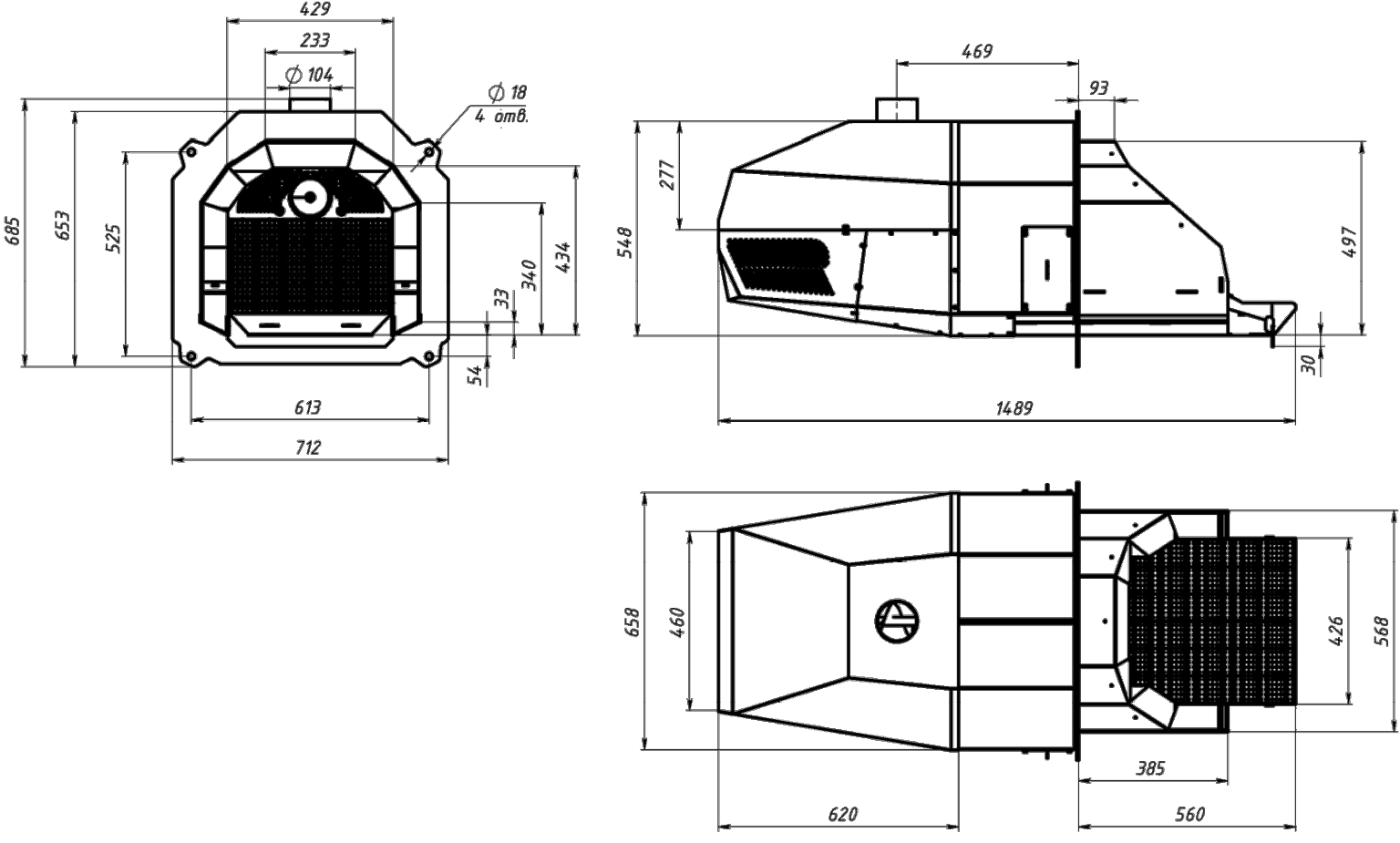 1.3	Устройство и принцип работыгорелкиИзделие состоит из горелки (рисунок 2) и контроллера управления в настенном исполнении. Шнек изображен на рисунке 3.Горелка (рисунок 2) крепится к дверце котла четырьмя болтами при помощи фланца (3). Горелку по плоскости фланца можно условно разделить на топку (11) и механическую часть. Механическая часть защищена кожухом (2). Топка горелки (11) внутри выложена огнеупорным кирпичом (5). Кирпичи фиксируются упорами (9). Сжигание пеллеты происходит на колосниках из жаропрочной стали. В горелке применены колосники 3 видов: неподвижные нижнего ряда (7), неподвижные верхнего ряда (4) и колосники 2-16 рядов (6), которые в свою очередь делятся на неподвижные и подвижные. Движение подвижных колосников возвратно-поступательное, в горизонтальной плоскости по продольной оси горелки. Конструкция горелки обеспечивает очистку 100% площади колосников. Под неподвижными колосниками нижнего ряда расположена крышка зольника горелки (8). Колосники приводится в движение электрическим приводом (15), который находится в наружной части горелки. Топливо на колосники подается через питатель (1). Гофрированный шланг одевается на питатель через колено. Шнек питателя приводится в движение приводом питателя (14). Слева и справа от питателя расположены нагнетающие вентиляторы – вентилятор первичного воздуха (16) и вентилятор вторичного воздуха (17). Во время розжига зажигалка (18) нагревает проходящий через нее вторичный воздух. За счет этого происходит воспламенение пеллеты. Наличие и яркость пламени контролирует фотодатчик (13). Двигатели и датчики подключены к коммутационным коробкам (12). Доступ к зажигалке и другим внутренним элементам горелки осуществляется через люки для обслуживания(19).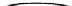 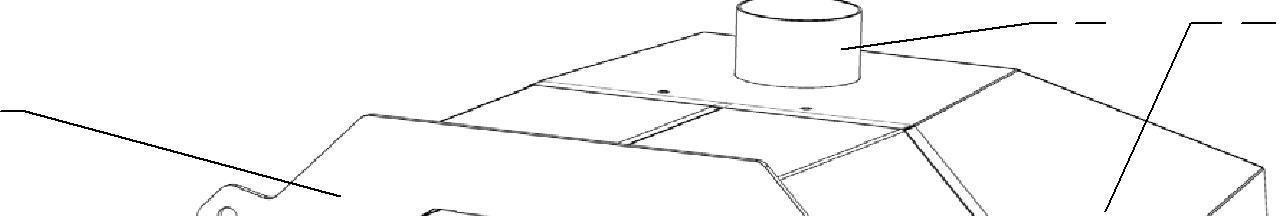 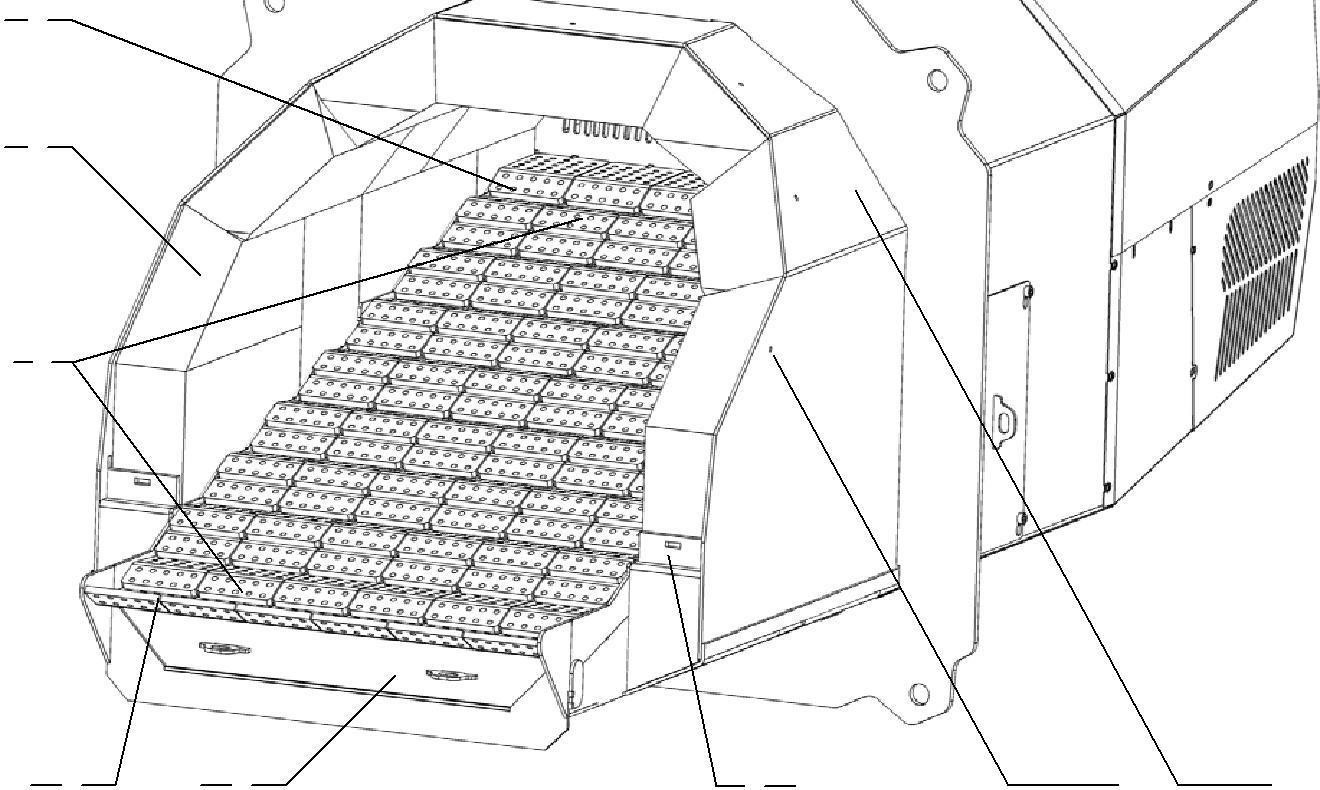 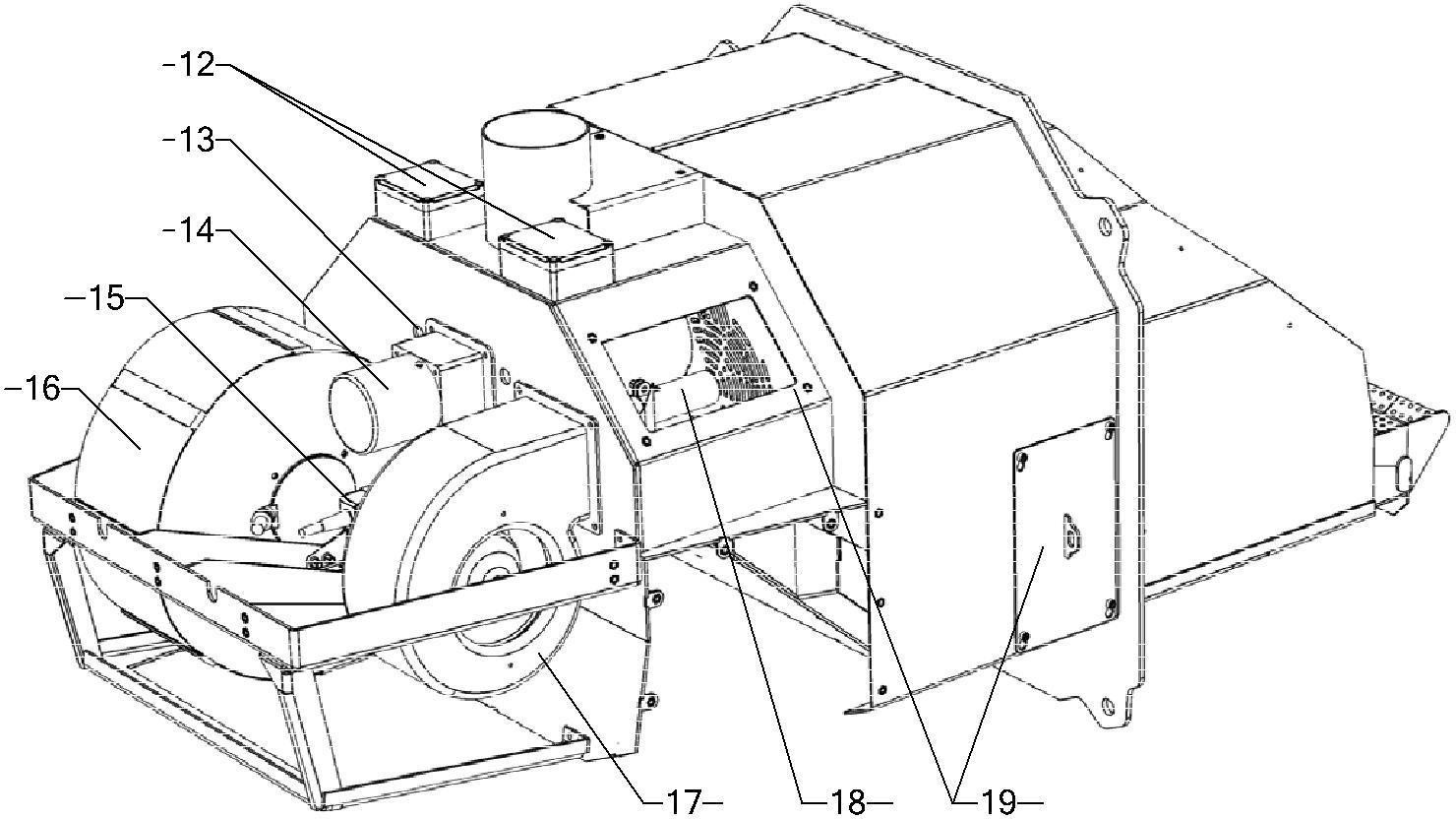 Рисунок 2. Устройство блока горелки OXI Ceramik D+Всеми процессами работы горелки управляет контроллер OXI . Топливо в горелку подается из бункера шнеком. Соединительным элементом шнека и горелки является гофрированный трубопровод. Он выполняет противопожарную функцию, поскольку изготовлен из легкоплавкого материала. В случае возникновения обратной тяги трубопровод расплавится, разорвет связь между горелкой шнеком, тем самым не даст возможности перейти пламени к бункеру с пеллетой.Бункеры для пеллеты подбираются индивидуально, они могут быть различного объема и конструкции.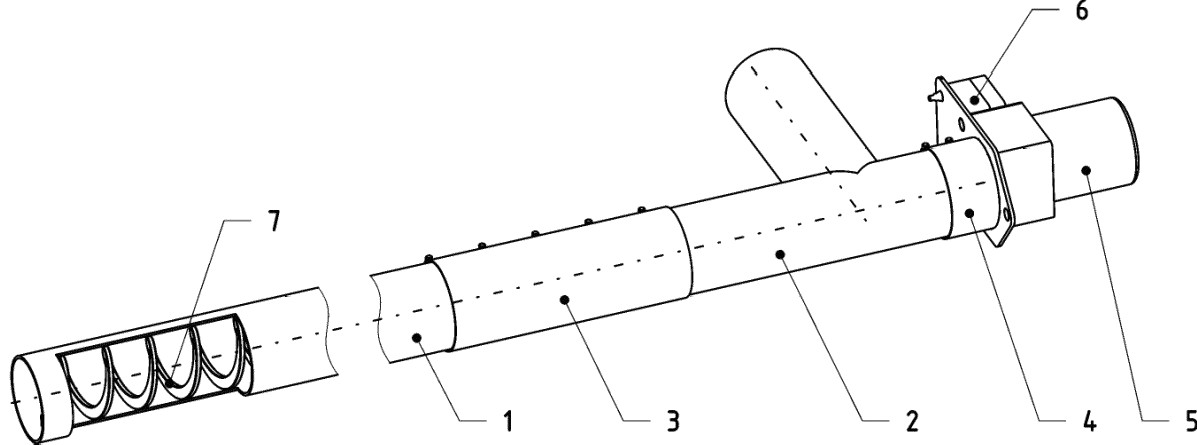 Рисунок 3. Устройство шнекаШнек (рисунок 3) представлет собой металлическую трубу (1), внутри которой расположен винт шнека (7). В нижней части шнека расположено окно, при установке шнека в бункер вырез окна должен быть обращен вверх. К верхней части шнека при помощи соединительного хомута (3) крепится тройник (2). Привод шнека (5) крепится к тройнику при помощи хомута (4), кабель питания подключается к коммутационному блоку шнека (6).Указания помонтажуТребования ккотламКотел для совместной работы с пеллетной горелкой должен отвечать следующим требованиям:Мощность котла не меньше мощностигорелки.Конструкция и габариты котла позволяет установку в негогорелки.Направление дымовых газов в котле соответствует направлению факелагорелки в зоне еемонтажа.МонтажгорелкиПеред монтажом пеллетной горелки в дверцу котла убедитесь в том, что после монтажа дверца будет свободно открываться вместе с установленной в неегорелкой.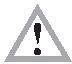 Горелка крепится к дверце котла 4 болтами. Между фланцем горелки и дверцей устанавливается уплотнительный термостойкий шнур (входит в комплект поставки). При затягивании болтов необходимо убедиться, что усадка уплотнителя происходит равномерно. Габаритные размеры выреза в дверце котла указаны на рисунке 5.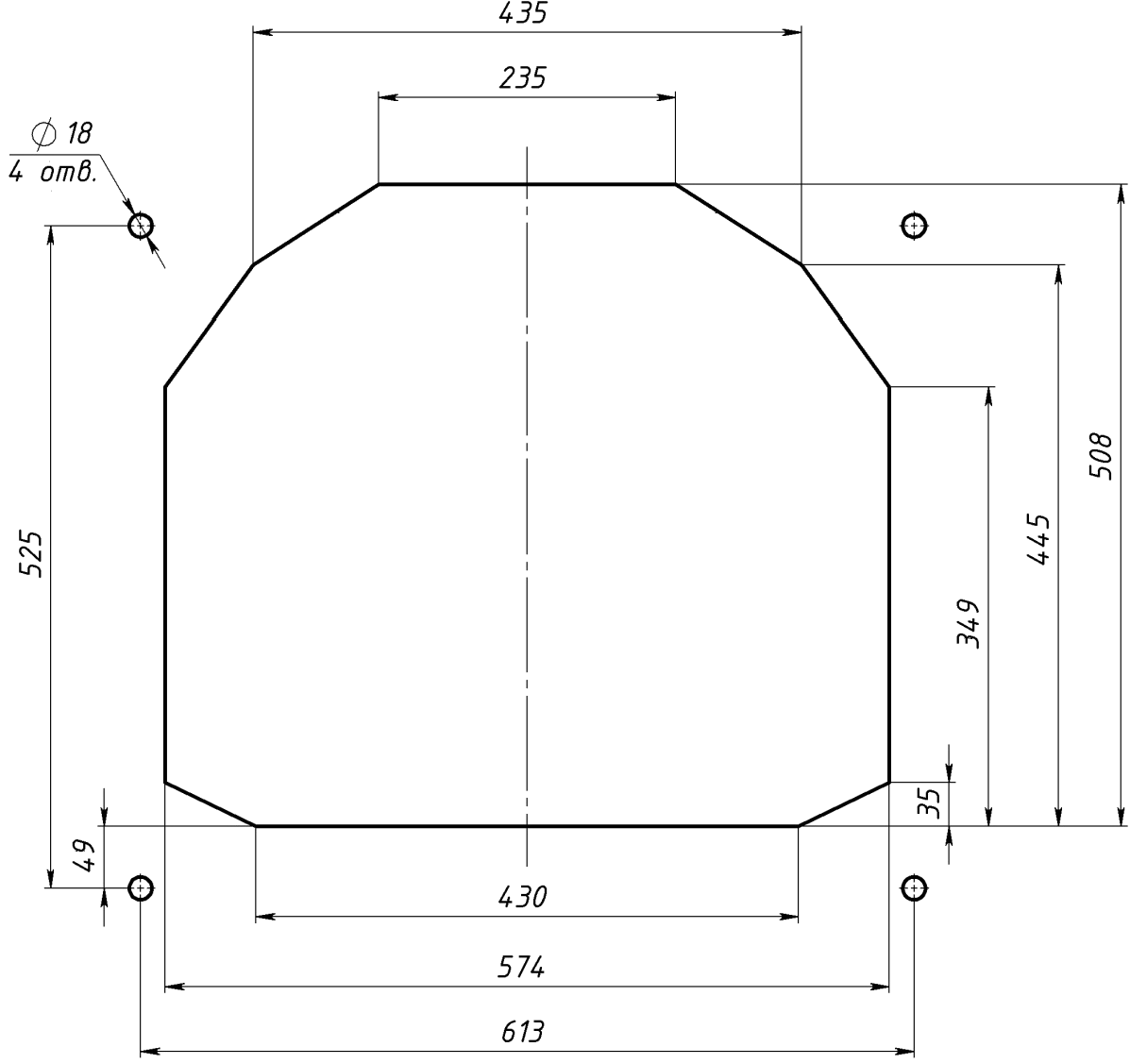 Рисунок 4. Габаритные размеры монтажного отверстия в дверце котла.Расположение оборудования вкотельнойКотельная по техническим требованиям и пожарной безопасности должна соответствовать местному законодательству и строительнымнормам.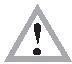 Оборудование в котельной необходимо располагать так, чтобы обеспечить возможность проведения технического обслуживания:ОчисткугорелкиУдаление золы и чисткукотлаЗаполнение бункератопливомНастройкуконтроллераУгол наклона шнека относительно пола должен составлять 10-450. Положение гофрированного шланга должно обеспечивать свободное ссыпание пеллеты без залегания. Направление ссыпания пеллеты должно совпадать с маркировочной стрелкой на гофрированном шланге. Провисание гофрированного шланга недопускается.Монтаж электрической частигорелкиЭлектромонтаж и все работы по подключению кэлектросетидолжны осуществляться только квалифицированным электриком.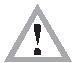 3Любые виды работ на электрических разъемах горелки должны производиться только при полномотключенииоборудования от электросети.4Перед началом монтажанеобходимо: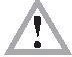 убедиться в том, что напряжение в сети 230 В, частота 50Гц.убедиться в наличии заземляющего контура вкотельной.Контроллер управляет процессами работы горелки и подающего шнека. К контроллеру обязательно должны быть подключены:кабель управлениягорелкой;кабель управленияшнеком;датчик температурыкотла;Дополнительно к контроллеру можно подключить:комнатныйтермостат;Схема коммутации горелки OXI Ceramik приведена на рисунке 6.Монтаж электрической части горелки начинается с выбора места установки контроллера управления. Контроллер должен находиться на видном и удобном для эксплуатации месте. При выборе места установки обязательно учитывается, что контроллер и кабели коммутации не должны подвергаться механическому воздействию и влиянию температуры выше 70оС.После установки контроллера, подключите кабель управления к горелке. Для этого снимите защитный кожух горелки, крышку коммутационной коробки и вставьте 10-ти контактный разъем в соответствующее гнездо в блоке коммутации горелки. Прикрутитевинтом М4 заземляющую клемму установленною на черном проводе кабеля к стойке обозначенной на плате символом » (рисунок 6). После этого закрепите кабель на корпусе с помощью гермоввода, закройте крышку коммутационной коробки и крышку горелки. Заведите датчик температуры питателя в гильзу на колене питателя. Датчик температуры котла приложите к трубопроводу подачи котла и закрепите металлическим хомутом (не входит в комплект поставки). Для лучшей теплопередачи используйте теплопроводящую пасту и накройте датчик изолирующимматериалом.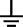 Кабель питания шнека подключите в разъем на шнеке, включите сетевую вилку в розетку.Если в котельной есть электрооборудование с частотным управлением, то кабели питанияэтихприборовнедолжныпрокладыватьсяводномкоробескабелямиконтроллера.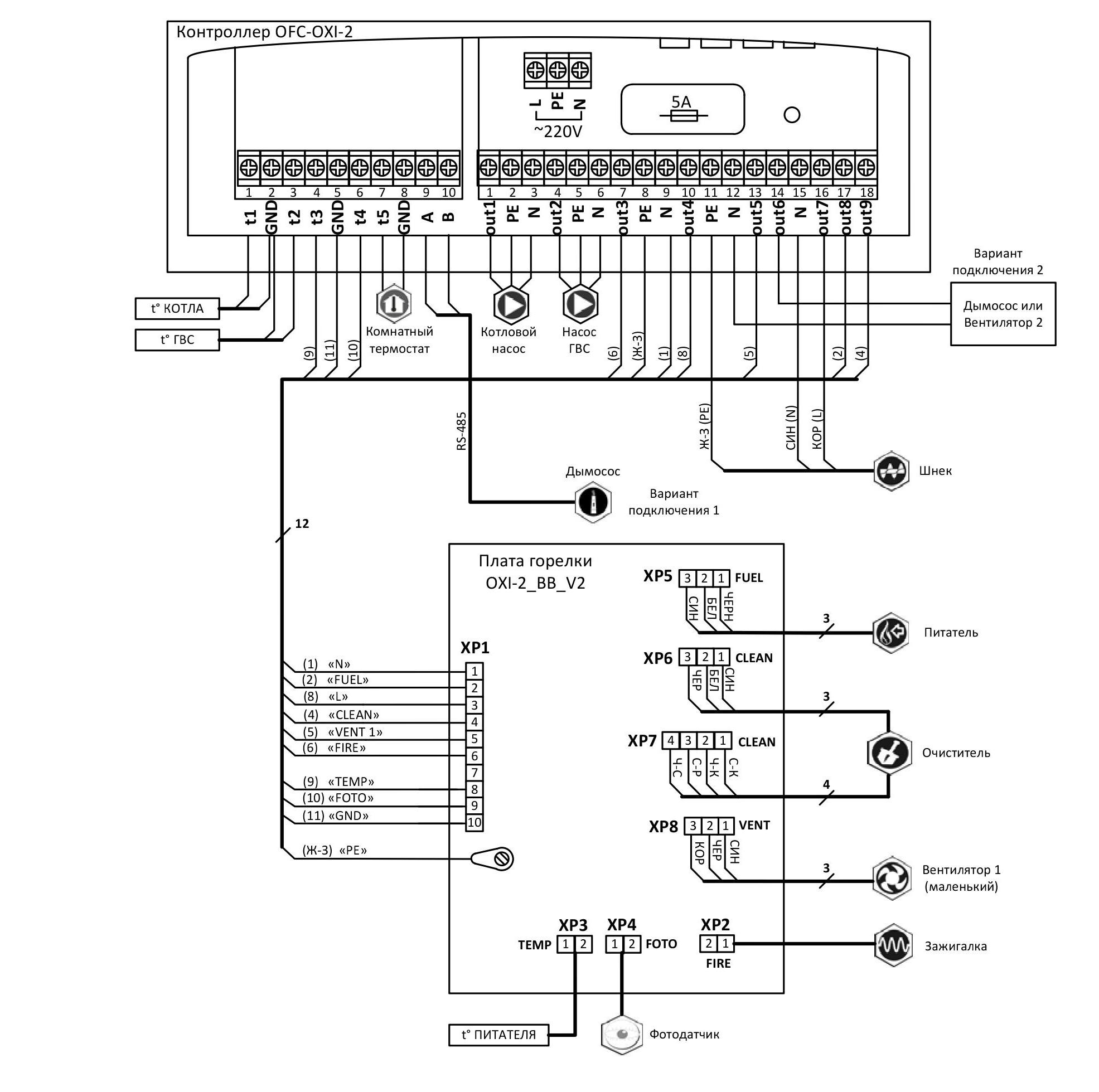 Рисунок 5. Электрическая схема коммутации горелкиВвод в эксплуатациюПеречень выполняемыхработСервисныйинженер привводев горелкиOXICeramik+ в эксплуатациюдолженвыполнитьследующиеработы:Убедиться,что монтажгорелкивыполненв соответствии с требованияминастоящейинструкцииУбедиться в правильном и безопасномподключении(установке,соединении)электрическихузловгорелки,атакжедатчиков и дополнительногооборудования(приегоналичии)Убедиться в правильнойработеприточно-вытяжнойвентиляцииПроверить соответствиепараметровдымоходатребованияминструкции к котлуиизмеритьтягув дымоходеУбедиться в соответствиинапряжения в сетипеременноготокатребованиямнастоящейинструкцииПроверитьработоспособностьвсехисполнительныхмеханизмовгорелкиУбедиться в соответствиикачествапеллетытребованиямнастоящейинструкцииВвестигорелкув эксплуатацию в соответствии с алгоритмом,описанным всервиснойинструкцииПрочиеработы,невходящиевсписоквыше(например,разводкакабелей,установкадатчиков,наполнениебункератопливом,подключениенасосов,чисткакотлаипрочее),квводувэксплуатациюнеотносятсяиоплачиваютсяПокупателемотдельно,согласнодействующегопрейскурантаСервиснойорганизации.ЭксплуатацияРежимы работыгорелкиАлгоритм работы горелки состоит из нескольких режимов работы. Название текущего режима работы отображается на экране контроллера в основном режиме индикации. Список всех режимов работы и их описание приведено в таблице:ПанельуправленияПанельуправленияконтроллераOXIпредставленана рисунке6.Текущийрежимработыименюотображаютсянацветномжидкокристаллическомдисплее(1).Контроллеруправляетсяприпомощисенсорнойклавиатурыс подсветкой.Навигационныекнопки(4)служатдляперемещенияпоменюиизменениязначенийпараметров.Кнопка«»(2)–запускаетгорелку,подтверждаетвходвсоответствующееменюилипараметр,атакжесохраняетзначениепараметра.Кнопка«»(3)останавливаетработугорелки,возвращаетвверхнийуровеньменю,атакжеотменяетизменениепараметра.Длязащитыотслучайногосрабатыванияклавиатураблокируетсяспустя60секунд с моментапоследнегонажатиялюбойизсенсорныхкнопок.Дляразблокировкиклавиатурынеобходимократковременнонажатьмеханическуюкнопкуразблокировкиклавиатуры(5).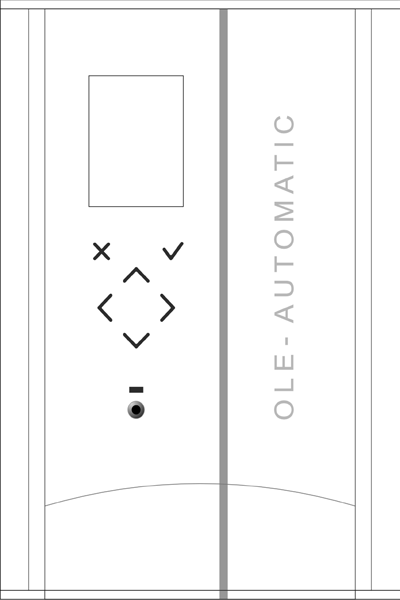 Рисунок6.Панель управления контроллераПослевключенияпитанияконтроллеранадисплеевтечение2секундотображаетсятекущеевремяиверсияпрограммногообеспечения.Послеэтогодисплейпереходитвосновнойрежиминдикации(рисунок7).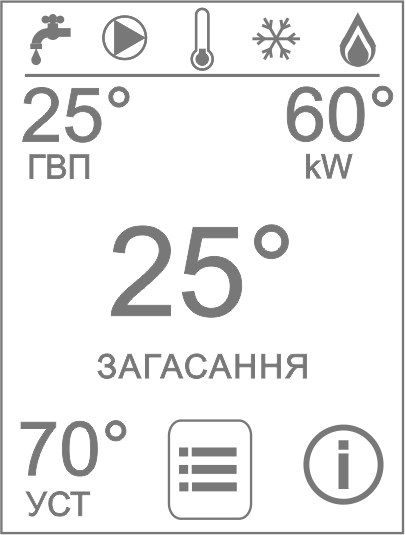 Рисунок7. Основнойрежиминдикации–пиктограммавключениянасоса котловогоконтура- насосотключен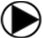 - насосвключен(анимация)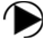 –пиктограммасостояниякомнатноготермостата- контактытермостатазамкнуты(комнатнаятемператураниже заданной)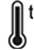 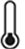 контактытермостатаразомкнуты(комнатнаятемпературавышезаданной)3–пиктограмма режимаработы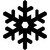 режимработы«Зима».Работаетотоплениеи контурГВС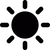 режимработы«Лето».Работаеттолько контурГВС4–пиктограммавключениянасосаГВС.–пиктограмманаличияпламени в горелке–текущаятемператураводы в бойлере ГВС7–текущаямощностьгорелки–текущаятемператураподающейлиниикотла–строкаотображениятекущегорежима работыи сообщенийоб ошибках10– вход в меню11– заданнаятемператураподающейлиниикотла.12– вход в информационноеокноИзосновногорежимаиндикацииприпомощикнопок«◄»и«►»можноперейтивинформационноеокно(12),войтивменю(10)иливоспользоватьсякнопкойбыстрогозаданиятемпературыподачи(11).Информационноеокноизображено нарисунке8:где:1–текущаятемператураподающейлиниикотла2–текущаяяркостьпламени(0-255единиц)–текущаятемпературапитателя–текущаяпроизводительностьвентилятора(15-100%)5–текущаяподачатоплива,кг/час–текущаямощностьгорелки,кВт–счетчикмашино-часовработыгорелки8–счетчикколичестварозжигов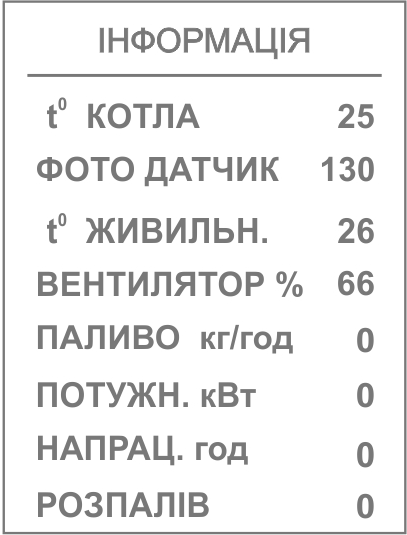 Рисунок8.ИнформационноеокноВпрограммномобеспеченииконтроллерапредусмотреныдваменю:ПользовательскоеиСервисное.Пользовательскоеменюсодержитпунктыснастройками,которыенеобходимыдляэксплуатациигорелки.ОсновныенастройкинаходятсявСервисномменю.ИзменятьпараметрыСервисногоменюмогуттолькоспециалисты,прошедшиеспециальныйкурсобученияупроизводителягорелокOXICeramik+.ВпротивномслучаеИзготовительснимаетсвоигарантийныеобязательстваиненесетответственностизаправильнуюибезопаснуюработугорелки.ПользовательскоеменюДлявходавПользовательскоеменюнеобходимов основномрежимеиндикациинажатькнопку«◄» или«►»иподтвердитьвходкнопкой.Длявозвратавосновнойрежиминдикациинеобходимонажатькнопку«». Пользовательскоеменюимеетследующуюструктуру:Перемещениепопунктамменювыполняетсякнопками«▼»и«▲».Длявводажелаемыхпараметроввыберитенужныйпунктменю,нажмитекнопку«».Спомощьюкнопок«▼»и«▲»установитенеобходимоезначение.Послевыборазначениянажмитекнопку«»дляподтвержденияввода.Принеобходимостивыйтиизменюилиошибкенажмите кнопку«».Подготовкак запускугорелкиПеред запускомгорелкинеобходимоубедиться:- Система отоплениязаполненатеплоносителем,давление в системесоответствуетнормеОткрытызадвижкикотловогоконтураИсправеннасоскотловогоконтураОткрыт шибердымоходаОткрытыжалюзиприточнойвентиляцииОткрытыжалюзивытяжнойвентиляцииБункерзаполненпеллетойГорелка и топкакотлаочищены отзолыГерметичнозакрытывсеисточникипритокавоздухавкотел–люкидляподдувавоздуха,фланецнагнетающеговентиляторакотла,люкидлячисткитеплообменникакотла,крышкидлязагрузкидровипрочее.Воздухдлясжиганияпеллетыподаетсяисключительновентиляторомгорелки!ЗапускгорелкиВключитьконтроллеруправленияПросмотретьпараметрыпользовательскоеменю.Убедиться,чтоустановленытребуемыепараметрынастроек.При необходимости– скорректироватьнастройки.Убедится,чтошнекзаполненпеллетой.Впротивномслучаевоспользоватьсярежимом«Наполнениешнека»Нажатькнопку«»Горелкаизрежима«ВЫКЛ»перейдетврежим«РОЗЖИГ»идалеебудетработатьнаподдержаниезаданнойтемпературытеплоносителя в автоматическомрежиме.Призапускепоследлительногопростоярекомендуетсяпроконтролироватьработугорелкидовключениярежима«МАКСИМАЛЬНАЯМОЩНОСТЬ»(какправило,это10-15минут).Впервыеминутыработыгорелкивозможнопоявлениенебольшойобратнойтягиикакследствие–дымавпитателеигофрированномшланге,дотехпор,покадымоходнепрогреется.Есливовремяработыгорелкипропалоэлектропитание,топослееговозобновленияконтроллерпродолжаетработу втомрежиме,вкоторомоннаходилсядоотключенияпитания.ОстановкагорелкиДля	остановки	горелки	нажмите	кнопку	«»,	горелка	перейдет	в	режим«ЗАТУХАНИЕ»,апослеегозавершения –в режим«ВЫКЛ».Вовремяперерываэксплуатациигорелкиотключатьпитаниеконтроллеранерекомендуется,развсуткиконтроллеркратковременновключаетнасосы,предотвращаязалипаниеихроторов.Аварийная сигнализацияПривозникновенииаварийнойситуацииконтроллеростанавливаетгорелку,выдаетзвуковойсигналивыводитсообщениеобошибкенадисплей.Списокошибокиметодыихустраненияприведены в таблице:ОбслуживаниеОбслуживаниегорелкисводится к периодическойочисткетопкигорелкиот золы.Приочисткетопкиубедитесь,чтовнутренниеэлементыгорелкиикотлаохлажденыдобезопаснойтемпературы!Вовремяочисткирекомендуетсяпользоватьсябрезентовыми(илииздругогонесинтетическогоматериала)перчатками.Взависимостиоткачестватопливаипотребностивтеплетопкугорелкинеобходимоочищатьотзолы.Какправило,черезкаждые3-4дня,нонереже10дней.В случаесжиганиянекачественноготопливаочисткатопкиможетпотребоватьсякаждыйдень.Легкаязолаудобноибыстроудаляетсяприпомощипылесоса,коржиинаростынаколосниках-щеткой сметаллическойщетиной.Очисткатопкиотзолызанимаетпорядка25-30минут.Дляпроведенияочисткинеобходимо:- Остановитьгорелкунажатиемкнопки«»Дождатьсяпереходагорелкив режим «ВЫКЛ» (15-25минутв зависимостиотнастроек)ОтключитьпитаниеконтроллераОткрыть дверкукотлаСместикрупныекоржисповерхностиколосников.Приэтомдвижениещеткитолько«насебя»,недопускатьпопаданиезолывотверстия,расположенныевзаднейстенкетопкигорелкиСнятьзольникгорелки и очистить от скопившейся в немзолыУстановитьзольникгорелкина местоЗакрытьдверцукотлаВключитьпитаниеконтроллера,нажатькнопку«»,контроллерперейдетврежим«РОЗПАЛ»и будетработатьнаподдержаниезаданнойтемпературы.Вовремяэксплуатациигорелкинедопускается:Забиваниезолой и шлакомотверстийдлявоздуха в горелке.Наполнениезолойподколосниковогопространствагорелки.Скапливаниетопливавгофрированомтрубопроводе.Опустошение бункера.Попаданиев шнекпостороннихпредметов и заклиниваниешнека.Нережеодногоразав годгорелкадолжнаобследоватьсяквалифицированнымспециалистом,которыйпрошел специальныйкурсобученияупроизводителягорелокOXI.Регулярноетехническоеобслуживаниеобеспечитэффективнуюработугорелки и значительнопродлитсрокееэксплуатации.ЗаменаплавкогопредохранителяПередзаменойплавкогопредохранителянеобходимовыяснитьиустранитьпричинуегоперегорания!Длязаменыпредохранителянавходеконтроллера необходимо:Отключитьпитание контроллераСнятьнижнююкрышкуконтроллера(2 винта)Снятькрышку держателяпредохранителя«FUSE»,извлечьперегоревшийпредохранитель,вставитьновыйпредохранитель(5А250В),закрытькрышкудержателяпредохранителяУстановитьнаместо и закрепитьнижнююкрышкуконтроллераВключитьпитание контроллераСервисное меню контроллера горелкиДля входа в сервисное меню необходимо в меню пользователя выбрать пункт«СЕРВИС», нажать кнопку«», ввести пароль «12» и подтвердить вход нажатием кнопки «».Сервисное меню состоит из нескольких разделов:РЕЖИМ РАБОТЫТОПЛИВОВОЗДУХРОЗЖИГГВСКОРРЕКЦИЯ7)  ПОДСВЕТКА       Время в минутах, в течение которого включена подсветка дисплея после блокировки клавиатуры.8)  ТЕСТ     Режим «ТЕСТ» позволяет проверить все исполнительные механизмы горелки и насосы. Режим работает, только если контроллер находится в режиме «ВЫКЛ».9)  СБРОС       Возврат к заводским настройкам. Настройка разделов «ТОПЛИВО» и «ВОЗДУХ» сбрасываются только для типа топлива, избранного в пользовательском меню. Остальные настройки сбрасываются для всех видов топлива6.Ввод в эксплуатацию6.1 Необходимый инструмент:1) Газоанализатор.2) Весы на 5-10 кг.3) Мультиметр.6.2 Алгоритм ввода в эксплуатацию:1) Проверить правильность монтажа горелки, герметичность прилегания фланца горелки к дверце котла и дверей в котел.2) Проверить правильность монтажа подающего шнека (вход в шнек должен быть расположен таким образом, чтобы пеллета свободно попадала на спираль и затягивалась в шнек), термодатчиков (датчик температуры котла и датчик ГВС, если надо) и другого оборудования (например, подключение комнатного термостата , если его нет, то его контакты на входе контроллера должны быть замкнуты).3) Убедиться в работе приточно-вытяжной вентиляции. Сторонние источники притока воздуха (окна, двери) на настройке и работы горелки закрыть (это надо сделать чтобы создать стабильные условия для работы горелки, очень часто недостаточный приток воздуха вызывает обратную тягу, перегрев и срабатывания датчика перегрева питателя).4) Открыть шибер дымохода, убедиться в наличии тяги (в паспорте на котел должно быть указано значение параметра разрежения в топке котла необходимого для его нормальной работы).5) Проверить циркуляцию и давление воды в котле.6) Проверить напряжение в сети переменного тока.7) Убедиться в наличии заземляющего контура в котельной (это должно быть именно «заземление», а не «зануление»).8) Включить электропитание горелки.9) Если применен комнатный термостат - задать на нем максимальную температуру(Замкнуть его контакты, если не используется, то замкнуть контакты на контроллере перемычкой).10) Снять гофрированный шланг со входа питателя и опустить в ведро или другую емкость. Нажать и удержать кнопку «»  в течение 5 сек или нажать кнопку «Заполнение шнека», шнек начнет заполняться. Заполнить шнек до момента, пока пеллета будет равномерно сыпаться из тройника шнека. Как правило, время наполнения шнека 5-10 минут. Остановить шнек нажатием кнопки «»  или «СТОП». Пеллету из ведра высыпать в бункер.11) Определить производительность шнека. Гофрированный шланг опустить в ведро или другую емкость. Нажать и удержать кнопку «» в течение 5 сек или нажать кнопку «Заполнение шнека», включится режим «Заполнение шнека», одновременно с ним запустить секундомер. Наполнять емкость в течение 10 мин. Вычислить производительность шнека в кг/час. Для этого взвесить пеллеты в емкости и полученную массу в килограммах умножить на 6. Обязательно учесть вес тары!12) Одеть гофрированный шланг на горелку.13) Войти в меню пользователя и задать его параметры.14) Войти в сервисное меню контроллера, пароль входа - 12.15) Установить параметры по топливу (раздел «ТОПЛИВО»), грубо поставить производительность вентилятора для всех режимов (раздел «ВОЗДУХ»).16) Гистерезис и температуру задать согласно параметров системы, в которую установлен котел с горелкой (раздел «Режимы работы»).17) Настроить фотодатчик. При закрытых дверях котла и отсутствии пламени параметр«Фотодатчики» информационного окна должен быть равен нулю. Если это не так, ввести соответствующую коррекцию (раздел «КОРРЕКЦИЯ», пункт «датчик пламени»).18) Запустить горелку.19) Проконтролировать время появления пламени. Пламя должно появиться в течение 3 - 4 мин. Скорость разжигания регулируется параметрами «РОЗЖИГ», «1-ая ДОЗА ТОПЛИВА» и «МОЩНОСТЬ РОЗЖИГА».20) Дать горелке поработать для обеспечения стабилизации горения, прогрева дымохода и теплообменника котла.21) Дождаться выхода на режим «МАКСИМАЛЬНАЯ МОЩНОСТЬ».22) По цвету пламени скорректировать подачу воздуха:• Пламя прозрачно-белого цвета, в зольник выдувается несгоревшая пеллета, рваное пламя - много воздуха, уменьшить скорость вентилятора, прикрыть шибер дымохода.• Пламя темно-оранжевого цвета, в пламени присутствует сажа, дым из трубы -недостаточно воздуха, увеличить скорость вентилятора• Пламя желтое или светло-оранжевое, в пламе отсутствует копоть, в дымоходе отсутствует дым, пеллета НЕ выдувает в зольник - скорость вентилятора установлена в нужном диапазоне23) Приступить к точной настройки горелки. Нельзя менять более одного параметра одновременно, следующие изменения параметров настроек делать не раньше, чем через 5-15 минут после предыдущих изменений в меню (после изменения любого из параметров дать горелке поработать с измененным режимом). Для фиксации и анализа динамики изменений результатов газового анализа при настройке промежуточные значения рекомендуется заносить в «Бланк проведения испытаний».24) При достижении температуры подачи 60-70 ° С провести точную настройку горелки с помощью газоанализатора. Настройка подачи воздуха производится последовательно по трем точкам: «МАКСИМАЛЬНАЯ МОЩНОСТЬ», «МОДУЛЯЦИЯ» и «МИНИМАЛЬНАЯ МОЩНОСТЬ».25) Настройка производится путем регулирования параметра «МАКСИМАЛЬНАЯ МОЩНОСТЬ» раздела «ВОЗДУХ», на время настройки в данном меню обязательно установить «». Измерение проводить в момент, когда подвижный колосник находится в крайнем выдвинутом положении. Результаты измерений, сделанные во время движения колосника, могут быть нестабильными. Рекомендации, приведенные ниже, имеют силу только после предварительной настройки горелки по цвету пламени.• Содержание угарного газа (СО) должно быть минимальным, 100-200 ppm, но не выше 500 ppm (для пеллеты из древесины). Если СО много, увеличить скорость вентилятора. Повышенное содержание угарного газа снижает КПД сжигания и негативно влияет на окружающую среду и здоровье людей.Если не удается достичь низких показаний угарного газа (СО):• Увеличить приток и циркуляцию воздуха в котельной• Настроить цикл подачи топлива• Почистить горелку и теплообменник котла• Убедиться в качестве топлива - пеллета должна не содержать в себе синтетических примесей и других включений• Коэффициент избытка воздуха (λ) должен быть в диапазоне 1,60-2,0. При высоком значении уменьшить скорость вентилятора, при низком - увеличить. Не допускать работу горелки с λ<1,60 - конструкция горелки будет перегреваться. При высоком значении λ будет снижен КПД и как следствие, повышенная температура отходящих газов и перерасход топлива.Если не удается достичь низких показаний избытка кислорода (λ):• Проверить герметичность топки котла. Устранить щели и прочее.• Увеличить приток и циркуляцию воздуха в котельной• Отрегулировать тягу в дымоходе с помощью шибера котла• Температура дымовых газов должна быть в диапазоне, указанном в паспорте котла.	Если температура дымовых газов превышает максимальное значение с паспорта:• Проверить протоков теплоносителя через котел• Отрегулировать тягу в дымоходе с помощью шибера котла или изменения производительности дымососа (если используется)• Почистить теплообменник котлаПосле окончательного настройки в режиме «МАКСИМАЛЬНАЯ МОЩНОСТЬ» провести серию измерений для получения воспроизводимых результатов.26) Перейти в пункт «МОДУЛЯЦИЯ» раздела «ВОЗДУХ». Установить «»  и заново отрегулировать аналогично пункту №25.27) В пункте «МИНИМАЛЬНАЯ МОЩНОСТЬ» раздела «ВОЗДУХ». Установить «» и заново отрегулировать аналогично пункту №25.28) При необходимости ввести коррекцию термодатчиков котла и бойлера ГВС.29) Установить необходимую температуру подачи котла. 30) Установить необходимую температуру горячей воды.31) Установить необходимую температуру на комнатном термостате.32) Заполнить карту ввода в эксплуатацию, гарантийный талон и Акт ввода в эксплуатацию.33) Научить персонал заказчика, ответственного за эксплуатацию горелки, работе с горелкойПараметрытоплива:Результаты измерений газоанализатором при финальных настройках горелки:Таблица настроек сервисного менюТехнические параметрыМодель горелкиМодель горелкиТехнические параметрыCeramik 500Ceramik600Номинальная тепловая мощность, кВт500600Максимальная тепловая мощность, кВт550650Минимальная тепловая мощность, кВт180200Модуляция мощности√√Автоматическая очистка колосников√√Тип топливаГранулированная пеллета стандарта EN plus- A1, ENplus- A2 иEN-BГранулированная пеллета стандарта EN plus- A1, ENplus- A2 иEN-BСредний расход топлива, кг/кВт0,2Характеристики топлива:Характеристики топлива:Характеристики топлива:Диаметр, мм6-86-8Длина, мм5-405-40Насыпная плотность, кг/м3≥ 600≥ 600Содержание пыли (фракции менее 3мм), %≤ 1≤ 1Теплотворная способность, ккал/кг≥ 4000≥ 4000Содержание золы, %≤ 5≤ 5Влажность, %≤ 10≤ 10Температура плавления золы, °С≥ 1100≥ 1100Габаритные размеры:Габаритные размеры:Габаритные размеры:Длина, мм14891489Ширина, мм712712Высота, мм685685Диаметр колена горелки, мм104104Установочные размеры топки:Установочные размеры топки:Установочные размеры топки:Длина топки (от крепежного фланца), мм560560Ширина топки, мм568568Высота топки, мм497497Газодинамические параметры:Газодинамические параметры:Газодинамические параметры:Разрежение в топке котла , Па0-100-10Максимальный объемный расход17001700продуктов сгорания, м3/ч при 200 °С17001700Уровень шума, дБ (А)5555Вес горелки, не более, кг250250Электрические параметры:Электрические параметры:Электрические параметры:Напряжение питания~230В±5%, 50Гц~230В±5%, 50ГцПредохранители на входе контроллера, А55Максимальная потребляемая мощность в11001100режиме розжига, Вт11001100Максимальная потребляемая мощность в550550режиме работы, Вт550550Степень защитыIP20IP20№НаименованиеХарактеристикиКол-воп/пНаименованиеХарактеристикиКол-во1Пеллетная горелка OXI Ceramik D+500, 600 кВт12Гофрированный трубопроводL= 1 м; ø= 10412Гофрированный трубопроводмм13Контроллер управления в настенном исполнении14Подающий шнек ø= 104 мм2 м15Датчик температуры Котла2 кОм; L= 3 м16Паспорт, Инструкция по монтажу и эксплуатацииПаспорт, Инструкция по монтажу и эксплуатации17Гарантийный талонГарантийный талон18Карта ввода в эксплуатациюКарта ввода в эксплуатацию1ДиаметрØ 6- 8 ммДлина5-40 ммНасыпная плотность≥ 600 кг/м3Содержание мелкой фракции (частиц менее 3 мм)≤ 1%Теплотворная способность≥ 4000 ккал/кгСодержание золы≤ 5%Влажность≤ 10%Температура плавления золы≥ 1100 оСНазвание режимаОписаниеОписаниеЗАПОЛНЕНИЕШНЕКАВключаетсяприпервомзапуске,изменениитипатопливаивслучаеопустошениябункера.Перед включениемрежимаснимитегофрированныйшлангсгорелкииопуститееговведроилидругуюемкость. Нажмитеиудерживайтекнопку«»втечение5секунд.Шнексчитаетсязаполненным,еслиеготройникастабильноиравномерновысыпаетсяпеллета.Длявыходаизрежиманажмитекнопку«».Гофрированныйшланг наденьтенапатрубокпитателя.РОЗЖИГГорелкапереходитврежим«РОЗЖИГ»посленажатиякнопки«»,илипоокончаниирежима«ОЖИДАНИЯ»(описанниже).Горелкаосуществляетустановленноеколичествопопытокрозжига.«РОЗЖИГ»длитсядопоявленияпламениустановленнойяркости.Еслизаустановленноевремяяркостьпламянепревыситустановленнуювеличину,контроллериспользуетследующуюпопыткурозжига.Послеиспользования3попытокразжиганияконтроллерпереходитврежим«выключено»ивыдаетошибку-«НЕТТОПЛИВА».Необходимозагрузитьтопливовбункеривоспользоватьсярежимом«Заполнениешнека».СТАБИЛИЗАЦИЯЭторежимплавногоувеличениямощностигорелкипослеокончаниярежима«РОЗЖИГ».Вэтомрежимеконтроллеркаждуюминутуувеличиваетподачутопливаивоздухадозначений,заданныхдлярежима«МАКСИМАЛЬНАЯМОЩНОСТЬ».МАКСИМАЛЬНАЯМОЩНОСТЬВэтомрежимегорелкаработаетдомоментадостижениязаданнойтемпературытеплоносителя.Кактолькотемпературатеплоносителявкотледостигнетустановленнойвеличины,контроллерпереключитгорелкув   режим«МИНИМАЛЬНАЯМОЩНОСТЬ».МИНИМАЛЬНАЯМОЩНОСТЬВрежим«Минимальнаямощность»горелкапереходитпридостижениитеплоносителемзаданнойтемпературы.Вэтомрежимеиспользуетсяминимальноеколичествотопливадляподдержаниястабильногогорения.Припадениитемпературытеплоносителянижезаданной,контроллерпереведетгорелкув режим«МАКСИМАЛЬНАЯМОЩНОСТЬ».Еслив     режиме«Минимальнаямощность»температуратеплоносителявкотлебудетпродолжатьрасти,контроллеростановитподачутоплива,включитрежим«ЗАТУХАНИЕ»ипослеегоокончанияперейдетв режим«ОЖИДАНИЯ».МОДУЛЯЦИЯЭторежимплавногопереходаизрежима«МАКСИМАЛЬНАЯМОЩНОСТЬ»в режим«МИНИМАЛЬНАЯМОЩНОСТЬ»переддостижениемзаданнойтемпературытеплоносителя.Вэтомрежимеприувеличениитемпературытеплоносителянаодинградусконтроллеруменьшаетколичествотопливаивоздуха,подаваемогов горелку.ПРОДУВВрежиме«МАКСИМАЛЬНАЯМОЩНОСТЬ»,дляудалениялегкойзолывтопкегорелки,вентиляторможетпереключатьсянаболеевысокуюпроизводительность.ЗАТУХАНИЕВэтомрежимеконтроллерпрекращаетподачутопливавгорелкуименяетпроизводительностьработывентилятора.Вовремя«ЗАТУХАНИЕ»происходитполноедогоранияостатковтопливавгорелкеиегоохлаждениядобезопаснойтемпературы(нижетемпературывоспламененияпеллеты).Режим«ЗАТУХАНИЕ»отключаетсяпоистеченииустановленногоинтервалавремениитолькоприполномотсутствиипламени(параметрFD = 0).ВЫКЛЮЧЕНОВрежиме«ВЫКЛЮЧЕНО»горелканаходится в остановленномсостоянии.Есливовремярежима«ВЫКЛ»фотодатчикгорелкизафиксируетпламявгорелке,контроллервключитрежим«ЗАТУХАНИЕ».ОЖИДАНИЕЕслифактическаятемпературатеплоносителяпревышаетзаданноезначение(разомкнутсяконтактыкомнатноготермостата),контроллергаситгорелку(режим«ЗАТУХАНИЕ»)ипереходитврежим«ОЖИДАНИЕ».Вэтомрежимегорелканаходитсядомомента,покатемпературатеплоносителянеопуститсянижеустановленной(замкнутсяконтактыкомнатноготермостата).ПунктменюПунктменюДиапазонзначенийОписаниеt° ПОДАЧИКОТЛАt° ПОДАЧИКОТЛА30–900СВыбор	желаемой	температурытеплоносителя.Вовремяработыконтроллербудетподдерживатьэтутемпературу.Настраиваемыйдиапазонможетбытьограниченспециалистомвсервисномменю.ГВСt° ГОРЯЧЕЙВОДЫ30–600СВыбор	желаемойтемпературыгорячейводы(еслиподключенбойлерГВС).ГВСГИСТЕРЕЗИСГВС1–200СЗадает,насколькоградусовможетостытьводавбойлереГВСотносительнозаданнойтемпературыГВСпередтем,какконтроллервключитрежимпроизводствагорячейводы.ГВСДЕЗИНФЕКЦИЯВЫКЛ,ВКЛВключаетилиотключаетрежимдезинфекциибойлераГВС.Есливключено,дезинфекциявключаетсяавтоматически1разв неделю.РЕЖИМ РАБОТЫРЕЖИМ РАБОТЫЗИМА, ЛЕТОВыборрежимаработыСистемыотопления.«ЗИМА»-работаетотоплениеиГВС,«ЛЕТО»-работаеттолькоконтурГВС.МОЩНОСТЬМОЩНОСТЬНОМИНАЛЬНАЯ,СНИЖЕННАЯДаннаянастройкапозволяетперевестиработугорелкиврежимпониженноймощности.ОЧИСТКАОЧИСТКАМЕДЛЕННО,НОРМАЛЬНО,БЫСТРОЗадаетинтенсивностьочисткигорелки.Длятопливасзольностьюдо1,5%выбратьМЕДЛЕННО,1,5-4%-НОРМАЛЬНО,4% и выше–БЫСТРО.ТИПТОПЛИВАТИПТОПЛИВАПЕЛЛЕТА1,ПЕЛЛЕТА2,ПЕЛЛЕТА3Пунктвыборапрофилянастроекприсменевидатоплива.ВСервисномменюконтроллераспециалистможетсоздать3профиляснастройками,отдельнодлякаждоговидатоплива.ЧАСЫЧАСЫ-Настройкавремениидаты.СЕРВИССЕРВИС-Вход	в	сервисное	меню.	Защищенпаролем.СигналПричинаДействия«НЕТТОПЛИВА»Неттопливав бункереЗаполнитьбункери шнек	топливом«НЕТТОПЛИВА»Забилсягофрированныйшланг илитройникшнекаОтсоединитьгофрированныйшланг и удалитьзасорение«НЕТТОПЛИВА»Неработает(заклинил) шнеклибопитательОтключитьпитание горелки,вручнуюпочиститьшнекилипитатель.«НЕТТОПЛИВА»НеработаетфотодатчикВызватьсервиснуюслужбу«НЕТТОПЛИВА»НеработаетзажигалкаВызватьсервиснуюслужбу«НЕТТОПЛИВА»ТопкагорелкиполностьюзаполненазолойПочиститьгорелку«ПЕРЕГРЕВКОТЛА»Температурав котле вышеустановленногозначенияПроверитьциркуляциютеплоносителячерезкотел,проверитьдавлениетеплоносителя в системеотопления«ПЕРЕГРЕВПИТАТЕЛЯ»Нетразряжения в котле,обратнаятягаПочиститькотел идымоход,проверитьшиберные задвижки«ПЕРЕГРЕВПИТАТЕЛЯ»ТопкагорелкиполностьюзаполненазолойПочиститьгорелку«ПЕРЕГРЕВПИТАТЕЛЯ»НеработаетилизаклинилшнекпитателяОтключитьпитание горелки,вручнуюпочиститьшнекпитателя.Вызватьсервиснуюслужбу«ОШИБКАДАТЧИКА»Обрывилизамыканиедатчикатемпературыподачикотлаили(и) ГВСВызватьсервиснуюслужбу«ОШИБКАГВС»Превышенодопустимоевремянагревагорячейводы вбойлереилиобрыв,илизамыканиедатчикатемпературыГВСПроверитьразбор водычерезбойлер,работунасосаГВС.ОтключитьрежимприоритетаГВС,связаться с Сервиснойслужбой и увеличитьдопустимоевремянагреваводыв бойлере.НазваниеОписаниеТ° КОТЛА МИНМинимальное значение температуры подачи котла, которое пользователь может задать в меню. Как правило, определяется точкой росы и особенностями системы отопления.Т° КОТЛА МАКСМаксимальное значение температуры подачи котла, которое пользователь может задать в меню. Как правило, определяется особенностью системы отопления. При превышении заданной температуры насос котлового контура принудительно включится независимо от режима работы горелки.Т° АВАР КОТЛАТемпература подачи котла, при превышении которой сработает аварийная защита «ПЕРЕГРЕВ КОТЛА». Данное значение должно быть обязательно больше суммы параметров «Т ° КОТЛА МАКС» и «ВЕРХ.ГИСТЕРЕЗИС». Определяется исходя из паспортных данных котла.Т° АВАР ПИТАТЕЛЯТемпература, при превышении которой сработает аварийная защита «ПЕРЕГРЕВ ПИТАТЕЛЯ». Определяется как максимально возможная температура в котельной с запасом в несколько градусов. Для котельных, работающих только в отопительный период, как правило, 35-50 ° СНИЖН.ГИСТЕРЕЗИСЗадает, насколько градусов может снизиться температура подачи котла по заданной перед тем, как контроллер включается из режима минимальной мощности в режим максимальной мощности.Если «ГИСТ. МОДУЛЯЦИИ» больше «НИЖН.ГИСТЕРЕЗИС», токонтроллер с минимальной мощности переключится в режим модуляции.Если питание контроллера включить, когда температура подачи котла находится в зоне нижнего или верхнего гистерезиса, то:а) При наличии пламени включится «ЗАТУХАНИЕ»б) При отсутствии пламени включится режим «ОЖИДАНИЕ», если до выключения питания в случае его включения была нажата кнопка «»в) При отсутствии пламени включится режим «ВЫКЛ», это если предварительно горелка была в режиме «ВЫКЛ».ВЕРХ.ГИСТЕРЕЗИСЗадает, насколько текущая температура подачи котла может превысить заданную температуру перед тем, как горелка пойдет в режим «ЗАТУХАНИЕ» с последующим режимом «ОЖИДАНИЯ». Рекомендуемое значение 3 ° СГИСТ. МОДУЛЯЦИИЗадает количество ступеней модуляции мощности и сказывается в градусах Цельсия. При большом значении параметра и большой отдаче тепла возможна ситуация, когда температура подачи не сможет достичь заданного значения. Рекомендуемое значение - 4.t° ВКЛ.КОТЛ.НАСТемпература включения насоса котлового контура. Насос включится, когда температура подачи котла повысится до установленного значения.АНТИЗАМОРОЗКАВключение или отключение режима «АНТИЗАМОРОЗКА»АНТИЗАМОРОЗКА t°Температура подачи котла, ниже которой насос котлового контура принудительно будут включены.НазваниеОписаниеПОДАЧА ШНЕКАУстановить производительность шнека в кг / ч, определенную с помощью весов и секундомера в режиме «ЗАПОЛНЕНИЕ ШНЕКА».КАЛОРИЙНОСТЬКалорийность топлива. Установить значение, указанное в паспорте на пеллету.ЦИКЛПериод подачи топлива во всех режимах. При низком значении топливо будет подаваться часто и небольшими порциями.Возможна ситуация, когда свежая порция не будет успевать прогреться и загореться. При высоком - редко и большими порциями, возможна ситуация, когда текущая доза топлива успеет прогореть до подачи следующей. Типичное значение - 25- 30 секунд, в некоторых случаях - 10-40 секунд. Время цикла влияет на стабильность горения и требует тщательного регулирования. При правильно подобранном времени цикла, подача порции топлива не влияет на форму и цвет факела.МАКС.МОЩНОСТЬМаксимальная мощность горелки. Значение данного параметра не должно превышать максимальную мощность, указанную в паспорте горелки.МИН МОЩНОСТЬМинимальная мощность горелки. Как правило, составляет 30-70% от максимальной мощности горелки.1-А ДОЗА ТОПЛИВАВремя, которое будет работать шнек для подачи первой дозы топлива для розжига. Должно быть таким, чтобы на неподвижные колосники горелки было подано несколько пеллет, как правило, 1-10 секунд. При большом количестве топлива зажигалке может не хватить мощности для прогрева и воспламенения дозы пеллеты.МОЩНОСТЬ РОЗЖИГАМаксимальная мощность розжига. Должна быть подобрана таким образом (совместно с производительностью вентилятора), чтобы объема пеллеты было достаточно для ее возгорания. При небольшой мощности топливо будет быстро прогорать, быстрый, но нестабильный разгар; при большой - топка горелки будет засыпана пеллетами, длительный розжиг из нескольких попыток. При правильно подобранных настройках через 2-3 минуты появляется дым, через 3-5 - пламя. Как правило, максимальная мощность пламени в 2-4 раза меньше минимальной мощности.НазваниеОписаниеРОЗЖИГПроизводительность вентилятора в режиме «РОЗЖИГ» должна быть подобрана таким образом, чтобы на выходе зажигалки была достигнута максимальная температура воздуха, как правило, значение составляет 30-50%. При низких значениях будет недостаточный продув зажигалки и, как следствие, ее перегрев и выход из строя. При высоких - воздух, проходящий через воспламенитель НЕ БУДЕТ успевать прогреваться до необходимой температуры воспламенения пеллеты.МАКС. МОЩНОСТЬПроизводительность вентилятора в режиме «МАКС. МОЩНОСТЬ». Настраивается по цвету пламени и показаниями газоанализатора. Должна обеспечить подачу воздуха в объеме, необходимом для эффективного сжигания пеллеты и обеспечения необходимого коэффициента избытка воздуха в отработанных газах. Для удобства настройки меню имеет подпункт «», если установить галочку (горелка должна находиться в любом из рабочих режимов), то независимо от температуры подачи принудительно включится режим «МАКС. МОЩНОСТЬ» и появится возможность настраивать производительность вентилятора. Время автоматического выхода из данного меню - 10 минут. При выходе из меню «» снимется автоматически, и горелка вернется к работе по своему алгоритму.МИН. МОЩНОСТЬПроизводительность вентилятора в режиме «МИН.МОЩНОСТЬ». Настраивается по цвету пламени и показаниями газоанализатора. Должна обеспечить подачу воздуха в объеме, необходимом для эффективного сжигания пеллеты и обеспечения необходимого коэффициента избытка воздуха в отработанных газах. Должна быть меньше производительности, заданной параметром «МАКС. МОЩНОСТЬ».Для удобства настройки меню имеет подпункт  «».МОДУЛЯЦИЯПроизводительность вентилятора в режиме «МОДУЛЯЦИЯ». Настраивается по цвету пламени и показаниями газоанализатора. Должна обеспечить подачу воздуха в объеме, необходимом для эффективного сжигания пеллеты и обеспечения необходимого коэффициента избытка воздуха.Должна быть меньше производительности, заданной параметром «МАКС. МОЩНОСТЬ» и больше, чем в«МИН. МОЩНОСТЬ».Для удобства настройки меню имеет подпункт  «».ЗАГАСАНИЕЗначение должно быть близким к производительности вентилятора в максимальной мощности. Если во время затухания через питатель идет дым - уменьшить значение.НазваниеОписаниеПОРОГ РОЗЖИГАПоказания фотодатчика, при превышении которого контроллер из режима «РОЗЖИГ» переключится в режим «СТАБИЛИЗАЦИЯ». Если горелка находится в режиме «ВЫКЛ» или «ОЖИДАНИЕ», то при превышении этого параметра включится аварийное «затухание». Рекомендуемое значение - 10 единиц.ВРЕМЯ ОХЛАЖДЕНИЯВремя в минутах, необходимое для охлаждения горелки до безопасной температуры. При включении режима«ЗАТУХАНИЕ» — это время начинает отсчитываться только после того, как пламя исчезло (показания фотодатчика = 0). При низком значении тепло от топки горелки и котла может перейти на механическую часть горелки и вывести из строя горелку.При высоком будет избыточный выброс тепла через дымоход (снижение КПД).НазваниеНазваОписаниеВКЛ/ВЫКЛВключение или отключение контура ГВСУВЕЛИЧЕНИЕ t°Задает, насколько может увеличиться заданная температура котла по заданной температуре ГВС в режиме производства горячей воды. Например, если этот параметр 15 ° С, заданная температура ГВС 50 ° С, заданная температура котла 60 ° С, то в режиме производства горячей воды заданная температура котла будет 65 ° С (50 ° С + 15 ° С) с соответствующим изменением режимов модуляции и минимальной мощности.Позволяет увеличить скорость нагрева воды в бойлере.ВРЕМЯ НАГРЕВА ГВСЗадает максимальное время нагрева воды в бойлере ГВС. Если за установленное время вода в бойлере не достигнет заданной, температуры, контроллер выдаст ошибку «ОШИБКА ГВС» и перейдет на работу в отопительном режиме.t° ДЕЗИНФЕКЦИИЗаданная температура горячей воды в бойлере в режиме«Дезинфекция».НазваниеОписаниеДАТЧИК ПЛАМЕНИЕсли при закрытой дверце котла параметр FD ≠ 0, установите это значение как корректирующее. Например, если FD = 3, то установите в меню 3 или 4 (запас 1 единица). Препятствие может возникать из-за попадания света через смотровое окно котла, электромагнитных наводок и прочее.ДАТЧИК t° КОТЛАКоррекция показаний термодатчика к показаниям эталонного термометра. Например, если показания датчика котла 81 ° С, а эталонного термометра 82 ° С, введите 1.ДАТЧИК t° ГВСКоррекция показаний термодатчика к показаниям эталонного термометра. Например, если показания датчика бойлера ГВС 60 ° С, а эталонного термометра 58 ° С, введите -2.Карта ввода в эксплуатациюпеллетного горелки OXICeramik +Карта ввода в эксплуатациюпеллетного горелки OXICeramik +Карта ввода в эксплуатациюпеллетного горелки OXICeramik +Объект 	Объект 	Объект 	Котелмодель	Котелмодель	мощность	Горелка мощность	зав.№	Дата введенниявэксплуатацию 	.	.201	Сервисный инженер	Дата введенниявэксплуатацию 	.	.201	Сервисный инженер	Дата введенниявэксплуатацию 	.	.201	Сервисный инженер	ПараметрТип топливаТип топливаТип топливаТип топливаПараметр1234СырьеДиаметр, ммСодержание золы,%Теплотворная способность, ккал / кгНасыпная плотность, кг / м3Температура плавления золы,° СПроизводительность шнека, кг / чДиаметр, ммСодержание золы, %Теплотворная способность, ккал/кгНасипная плотность, кг/м3Температура плавления золы,°СПродуктивность шнека, кг/чРежиммощности11223344РежиммощностиMaxMinMaxMinMaxMinMaxMinУглекислый газ (СО), ppmИзбыток кислорода (λ)Температура газов (T), °С№п/пПункт  менюПункт  менюЗначенияЗначенияЗаводские  значенияЗаводские  значенияТопливоТопливоТопливо№п/пПункт  менюПункт  менюЗначенияЗначенияЗаводские  значенияЗаводские  значенияТип 1Тип 2Тип 31РЕЖИМ РАБОТЫТ° КОТЛА МИН30-69°C57°C2РЕЖИМ РАБОТЫТ° КОТЛА МАКС70-90°C85°C3РЕЖИМ РАБОТЫТ° АВАР КОТЛА90-99°C90°C4РЕЖИМ РАБОТЫТ° АВАР ПИТАТЕЛЯ20-75°C45°C5РЕЖИМ РАБОТЫНИЖН.ГИСТЕРЕЗИС1-20°C6°C6РЕЖИМ РАБОТЫВЕРХ.ГИСТЕРЕЗИС1-20°C3°C7РЕЖИМ РАБОТЫГИСТ.  МОДУЛЯЦИИ0-20°C4°C8РЕЖИМ РАБОТЫt°  ВКЛ.КОТЛ.НАС10-60°C40°C9РЕЖИМ РАБОТЫАНТИЗАМОРОЗКАвыкл/вклвыкл/вклВЫКЛВЫКЛ10РЕЖИМ РАБОТЫАНТИЗАМОРОЗКА  t°0-15°C5°C11ТОПЛИВОПОДАЧА  ШНЕКА0-200кг/год0кг/час12ТОПЛИВОКАЛОРИЙНОСТЬ3200-4800ккал/кг4000ккал/кг13ТОПЛИВОЦИКЛ10-45сек25сек14ТОПЛИВОМАКС.МОЩНОСТЬ0-175кВт0кВт15ТОПЛИВОМИН.МОЩНОСТЬ0-125кВт0кВт16ТОПЛИВО1-А ДОЗА ТОПЛИВА0-30сек0сек17ТОПЛИВОМОЩНОСТЬ РОЗЖИГА0-30кВт0кВт18ВОЗДУХРОЗЖИГ15-100%70%19ВОЗДУХМАКС. МОЩНОСТЬ15-100%70%20ВОЗДУХМИН. МОЩНОСТЬ15-100%70%21ВОЗДУХМОДУЛЯЦИЯ15-100%70%22ВОЗДУХЗАТУХАНИЕ15-100%70%23РОЗЖИГПОРОГ  РОЗЖИГА8-1001024РОЗЖИГВРЕМЯ ОХЛАЖДЕНИЯ5-60хв10хв25ГВСВКЛ/ВЫКЛВКЛ/ВЫКЛВКЛ/ВЫКЛВЫКЛВЫКЛ26ГВСУВЕЛИЧЕНИЕ  t°2-20°C10°C27ГВСВРЕМЯ НАГРЕВА ГВС10-250хв120хв28ГВСt°  ДЕЗИНФЕКЦИЯ60-75°C70°C30КОРРЕКЦИЯДАТЧИК  ПЛАМЕНИ0-99231КОРРЕКЦИЯДАТЧИК t° КОТЛА-9..+9°C0°C32КОРРЕКЦИЯДАТЧИК t° ГВС-9..+9°C0°C33ПОДСВЕЧИВАНИЕ0-120хв30хв